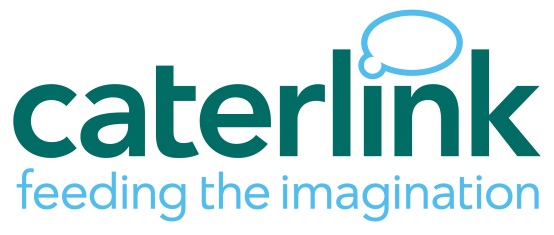 16hr IOW Relief Catering Assistants(Car driver and a permanent position)We are looking for enthusiastic kitchen assistants to join our Relief Team that covers all Primary Schools across the IOW, training will be provided on the jobA passion for working with and serving the pupils and working in a team is a must!Caterlink is committed to safeguarding and promoting the welfare of children and expects all employees to share this commitment. An enhanced DBS disclosure must be obtained for this role which Caterlink will apply for. This appointment is offered on return of satisfactory professional references.Job Type: Term Time OnlyPosition availability: NowHourly rates : Upon applicationIf you are interested please ring Newport Office:01983 550500 where a list of positions will be available